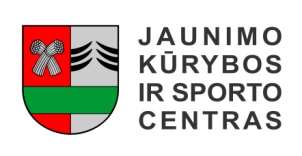 ŠAKIŲ RAJONO SAVIVALDYBĖS JAUNIMO KŪRYBOS IR SPORTO CENTRASBiudžetinė įstaiga, V. Kudirkos g. 64, Šakiai, LT-71124, tel. (8345) 60187, el. p. jksc@takas.lt Duomenys kaupiami ir saugomi Juridinių asmenų registre, kodas 190824054, PVM mokėtojo kodas LT100006169918                                                                                                                                                                                                                   2018 02 28ŠAKIŲ RAJONO BENDROJO UGDYMO MOKYKLŲ MOKINIŲ PLAUKIMO VARŽYBŲ REZULTATAI Data: 2018 02 28;Vieta: Šakių rajono savivaldybės jaunimo kūrybos ir sporto centro baseinas;Organizatorius: Šakių rajono savivaldybės jaunimo kūrybos ir sporto centras;Vyr. teisėjas: Aurelijus Marčiulionis, Šakių JKSC plaukimo mokytojas;		Dalyviai: varžybose dalyvauja Šakių rajono bendrojo ugdymo mokyklų moksleiviai. Vienas dalyvis gali startuoti vienoje rungtyje. Varžybos asmeninės. Varžybose dalyvauja: I grupė – I–IV klasės mokiniai; II grupė – V–VIII klasės mokiniai; III grupė – IX – XII klasės mokiniai.Programa:Startas 10.00 val. I grupė – I – IV klasės mokiniai – 25 m. laisvu stiliumi (mergaitės, berniukai); 	           II grupė – V – VIII klasės mokiniai - 50 m. laisvu stiliumi (mergaitės, berniukai);           III grupė – IX – XII klasės mokiniai - 50 m. laisvu stiliumi (mergaitės, berniukai).Apdovanojimai: varžybų nugalėtojai ir prizininkai apdovanoti medaliais ir atminimo dovanom.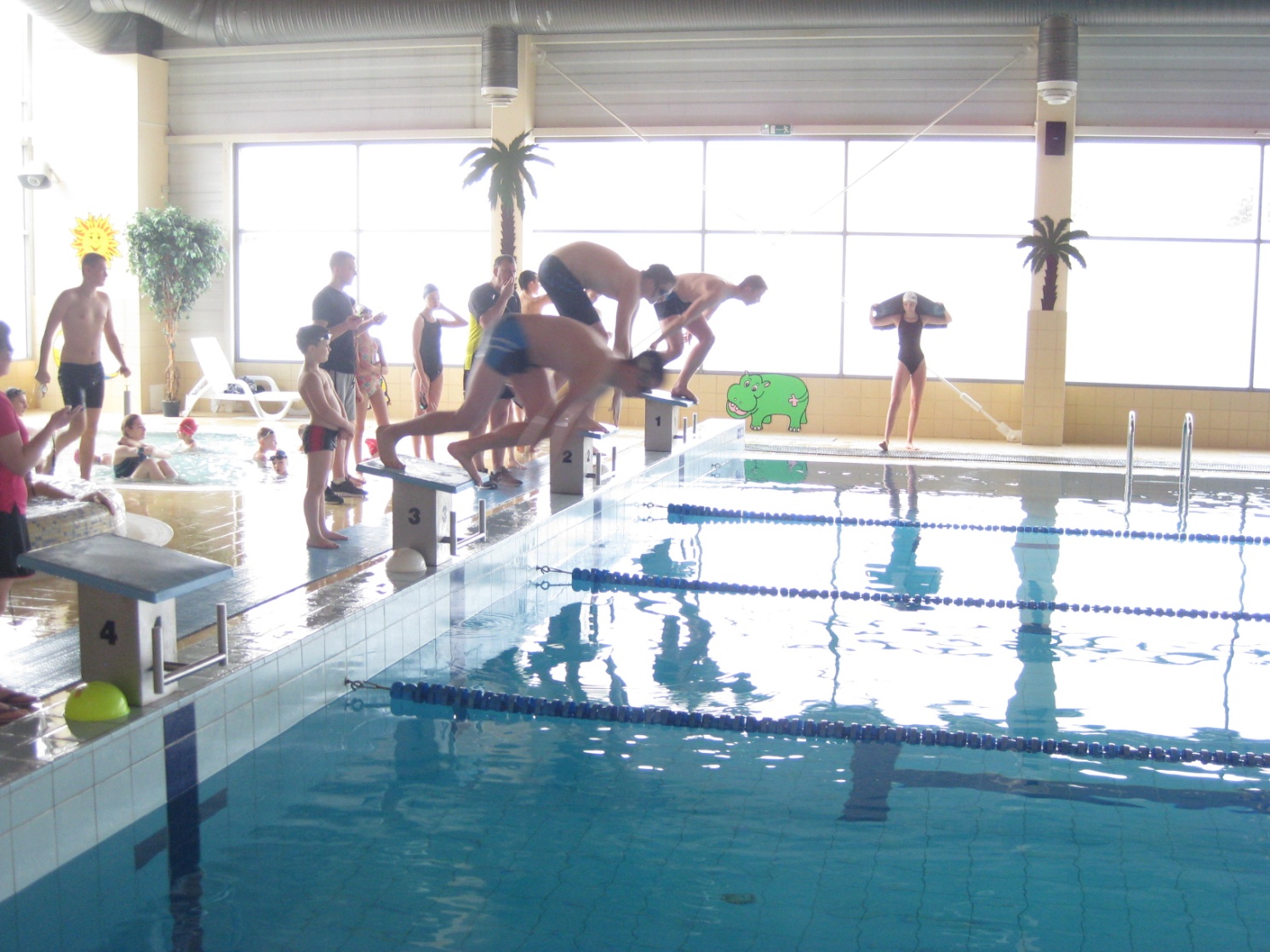 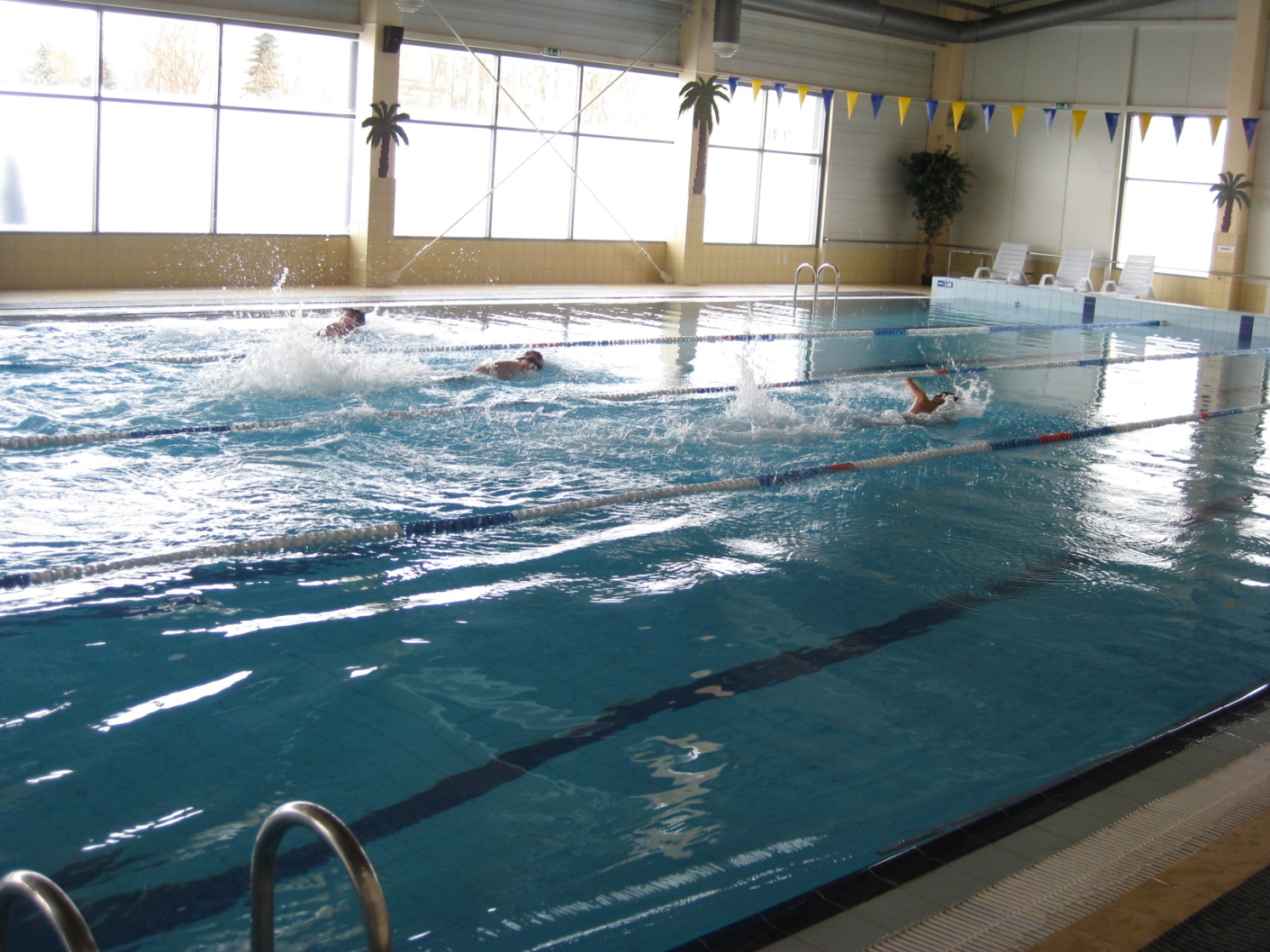 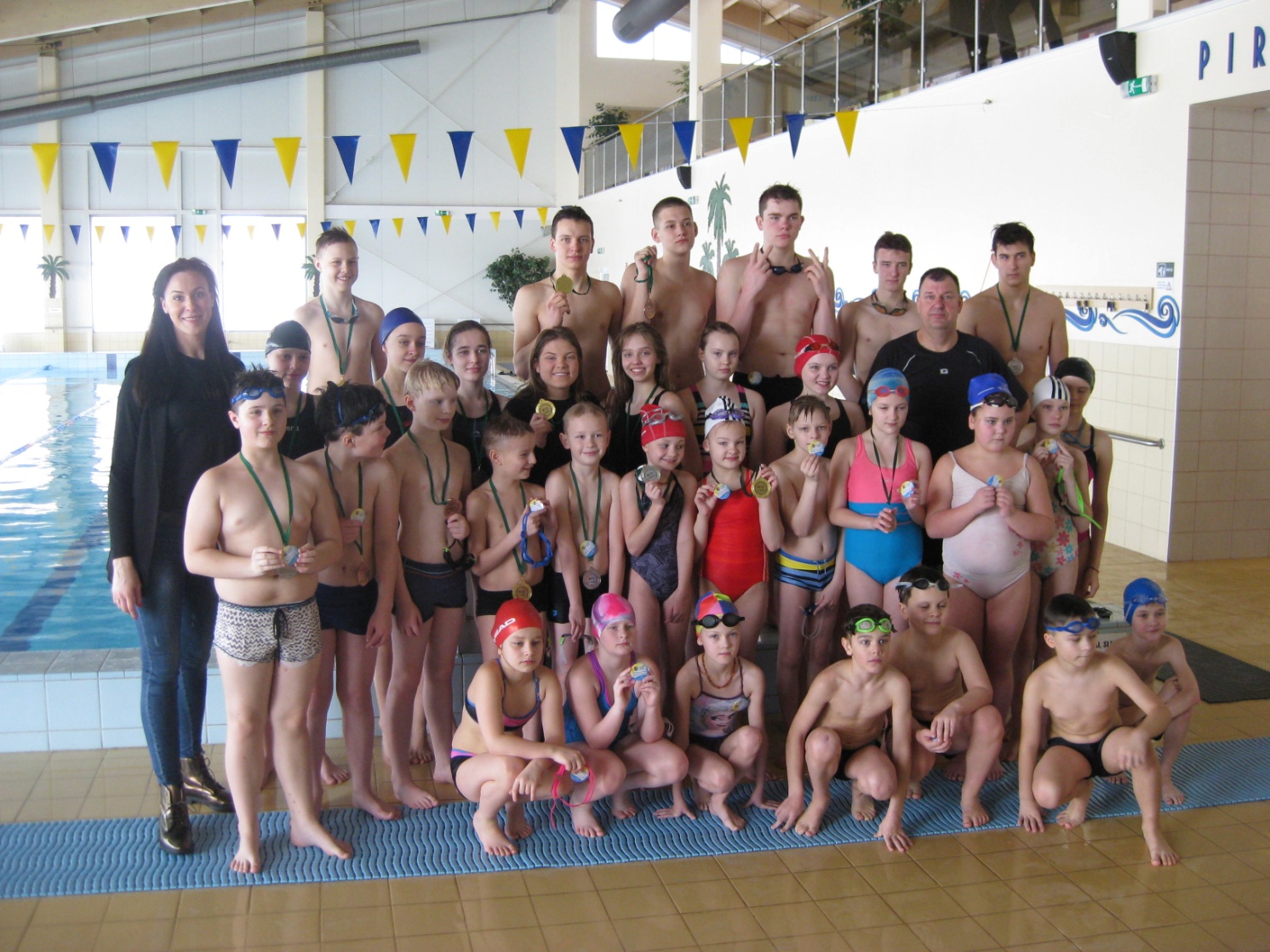 Parengė:Rima MozūraitienėŠakių rajono Jaunimo kūrybos ir sporto centrodirektoriaus pavaduotoja moksleivių sportui        Tel./faks. (8 345) 60187 El. paštas rima.mozuraitiene23@gmail.comDalyvisMokyklaLaikasVietaI-IV klasės berniukaiI-IV klasės berniukaiI-IV klasės berniukaiI-IV klasės berniukaiJokūbas MartinaitisŠakių Varpo mokykla18.51IBenas JakštysŠakių Varpo mokykla19.90IIAntanas TarnauskasŠakių Varpo mokykla20.38IIIRokas RudaitisŠakių Varpo mokykla21.82IVHerkus PaketurisŠakių Varpo mokykla24.13VMatas LaukaitisLukšių Vinco Grybo gimnazija26.28VIEmilis PaškevičiusŠakių Varpo mokykla27.61VIIDomantas LitvinasŠakių Varpo mokykla30.59VIIII-IV klasės mergaitės I-IV klasės mergaitės I-IV klasės mergaitės I-IV klasės mergaitės Liepa MilerytėŠakių Varpo mokykla19.82IAkvilė LaukaitytėLukšių Vinco Grybo gimnazija21.44IIOdrė BugvilaitėŠakių Varpo mokykla24.37IIIVėja NaujokaitytėŠakių Varpo mokykla24.78IVGabija TreinytėŠakių Varpo mokykla27.34VVytė DrevininkaitytėŠakių Varpo mokykla27.94VINeida SaunoriūtėŠakių Varpo mokykla33.53VIIViktorija LaukaitytėLukšių Vinco Grybo gimnazija34.97VIIIV-VIII klasės berniukai V-VIII klasės berniukai V-VIII klasės berniukai V-VIII klasės berniukai Benas MoleikaitisLukšių Vinco Grybo gimnazija37.66IJustas MikulionisŠakių Varpo mokykla38.81IIDominykas LaukaitisLukšių Vinco Grybo gimnazija43.12IIITadas StanaitisŠakių Varpo mokykla43.46IVV-VIII mergaitės V-VIII mergaitės V-VIII mergaitės V-VIII mergaitės Emilija JokimaitytėLukšių Vinco Grybo gimnazija33.47IIveta ČesnulevičiūtėGelgaudiškio pagrindinė mokykla34.13IISmiltė BacevičiūtėŠakių Varpo mokykla36.74IIILeonora TarnauskaitėŠakių Varpo mokykla42.64IVAušrinė LaukaitytėLukšių Vinco Grybo gimnazija46.50VAkvilė KrankauskaitėŠakių Varpo mokykla52.71VIIX-XII klasės berniukai IX-XII klasės berniukai IX-XII klasės berniukai IX-XII klasės berniukai Erikas PuidokasŠakių „Žiburio“ gimnazija28.66IArnas MarčiulionisŠakių „Žiburio“ gimnazija31.69IIPijus JonaitisLukšių Vinco Grybo gimnazija31.90IIIVytenis MikulionisŠakių „Žiburio“ gimnazija32.89IVLukas GrigaitisLukšių Vinco Grybo gimnazija33.22VEdvinas BanaitisLekėčių pagrindinė mokykla36.06VIIgnas KasparaitisLukšių Vinco Grybo gimnazija36.84VIIIX-XII klasės mergaitėsIX-XII klasės mergaitėsIX-XII klasės mergaitėsIX-XII klasės mergaitėsIeva KasparaitytėLukšių Vinco Grybo gimnazija37.59IKamilė BakšytėŠakių „Žiburio“ gimnazija37.62II